关中心流程项目自查及科室质控试验结束后整理试验用药品、试验物资等归还申办者，下载并填写《项目归档登记表》，按照机构办规定的资料清单整理归档资料。申办者监查员及科室质控员对项目进行结题质控并附质控报告。归还未使用的免费检查单财务核对按照合同要求与核对临床试验费用及伦理审查费用。机构质控资料整理完毕并进行费用清算后，将资料送至机构办公室进行项目结题质控。机构办在5个工作日内将质控问题反馈给研究者或CRA进行整改，最终形成结题质控报告。结题质控必须在数据库锁定前进行。伦理结题审查机构结题质控结束后，研究者需填写《项目结题伦理报告表》纸质版提交伦理办公室。关中心申办者递交公司盖章的关中心函，进行数据锁库，小结表盖章等后续工作。资料归档资料归档时间：完成关中心流程后，联系机构资料管理员进行资料归档工作，如5年后需要机构继续保管资料，相关资料保管费应在合同确定时进行说明。资料归档前期准备：项目组自备的档案盒及塑料两孔装订夹。 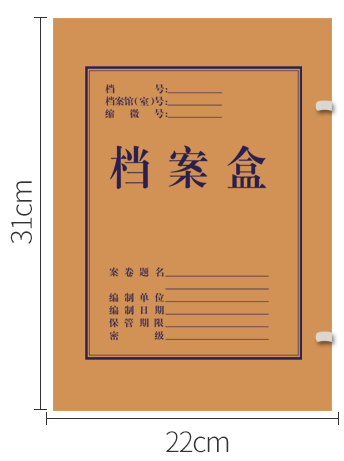 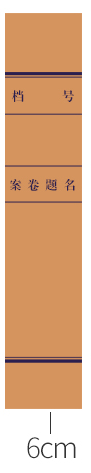 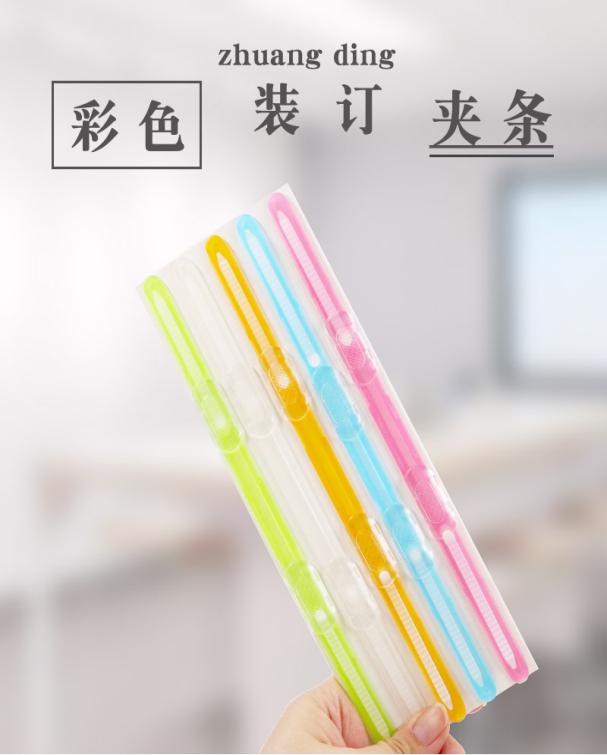 归档管理与资料管理员预约归档时间，进行归档整理。资料整理完成后打印档案盒侧签。资料交接资料装订完毕后，清点文件夹数量，与机构资料管理员进行交接登记，由资料管理员进行归档。